Об утверждении  порядка размещения сведений о доходах, расходах, об имуществе и обязательствах имущественного характера муниципальных служащих администрации сельского поселения Саитбабинский  сельсовет муниципального района Гафурийский район Республики Башкортостан и членов их семей на официальном сайте сельского поселения  Саитбабинский  сельсовет муниципального района Гафурийский район Республики Башкортостан и предоставления этих сведений средствам массовой информацииВ соответствии  с  Федеральными законами  от 25 декабря 2008 года      № 273-ФЗ «О противодействии коррупции», от 2 марта 2007 года № 25-ФЗ                   «О муниципальной службе в Российской Федерации», от 3 декабря 2012 года  №230-ФЗ «О контроле за соответствием расходов лиц, замещающих государственные должности, и иных лиц их доходам», Указом Президента Российской Федерации от 08.07.2013 № 613 «Вопросы противодействия коррупции», Указом Президента Российской Федерации от 23 июня 2014 года № 460 «Об утверждении формы справки о доходах, расходах, об имуществе и обязательствах имущественного характера и внесении изменений в некоторые акты Президента Российской Федерации», администрация  сельского поселения  Саитбабинский    сельсовет муниципального района Гафурийский район  Республики Башкортостан  ПОСТАНОВЛЯЕТ: 1. Утвердить порядок размещения сведений о доходах, расходах, об имуществе и обязательствах имущественного характера муниципальных служащих сельского поселения Саитбабинский  сельсовет муниципального района Гафурийский район  Республики Башкортостан и членов их семей на официальном сайте и предоставления этих сведений средствам массовой информации (приложение).2. Обнародовать настоящее Постановление путем размещения на официальном сайте сельского поселения Саитбабинский  сельсовет муниципального района Гафурийский район  Республики Башкортостан.3. Контроль за исполнением данного постановления оставляю за собой.        И.о.главы администрации                                                     Рахмангулова Г.Р.  Приложение 
Утверждено постановлением администрации  сельского поселения  Саитбабинский сельсовет муниципального района Гафурийский район Республики Башкортостан от 17.08.2017 г. № 70Порядок размещения сведений о доходах, расходах, об имуществе и обязательствах имущественного характера муниципальных служащих администрации сельского поселения  Саитбабинский  сельсовет муниципального района Гафурийский район Республики Башкортостан и членов их семей на официальном сайте сельского поселения  Саитбабинский  сельсовет муниципального района Гафурийский район Республики Башкортостан и предоставления этих сведений средствам массовой информации1. Настоящим Порядком устанавливаются обязанности управлявший делами администрации сельского поселения  Саитбабинский  сельсовет  муниципального района Гафурийский район Республики Башкортостан (далее – управделами), по размещению сведений о доходах, расходах, об имуществе и обязательствах имущественного характера лиц, замещающих должности муниципальной службы, их супругов и несовершеннолетних детей (далее - сведения о доходах, расходах, об имуществе и обязательствах имущественного характера) на официальном сайте сельского поселения Саитбабинский  сельсовет  муниципального района Гафурийский район Республики Башкортостан  (далее - официальный сайт), а также по предоставлению этих сведений средствам массовой информации для опубликования в связи с их запросами.2. На официальном сайте размещаются и средствам массовой информации предоставляются для опубликования следующие сведения о доходах, расходах, об имуществе и обязательствах имущественного характера:1) перечень объектов недвижимого имущества, принадлежащих лицу, замещающему должность муниципальной службы, его супруге (супругу) и несовершеннолетним детям на праве собственности или находящихся в их пользовании, с указанием вида, площади и страны расположения каждого из них;2) перечень транспортных средств с указанием вида и марки, принадлежащих на праве собственности лицу, замещающему должность муниципальной службы, его супруге (супругу) и несовершеннолетним детям;3) декларированный годовой доход лица, замещающего должность муниципальной службы, его супруги (супруга) и несовершеннолетних детей;4) сведения об источниках получения средств, за счет которых совершены сделки по приобретению земельного участка, иного объекта недвижимости, транспортного средства, ценных бумаг, долей участия, паев в уставных (складочных) капиталах организаций, если общая сумма таких сделок превышает общий доход лица, замещающего должность муниципальной службы, и его супруги (супруга) за три последних года, предшествующих отчетному периоду. 3. В размещаемых на официальном сайте и предоставляемых средствам массовой информации для опубликования сведениях о доходах, расходах, об имуществе и обязательствах имущественного характера запрещается указывать:1) иные сведения (кроме указанных в пункте 2 настоящего Порядка) о доходах, расходах лица, замещающего должность муниципальной службы, его супруги (супруга) и несовершеннолетних детей, об имуществе, принадлежащем на праве собственности названным лицам, и об их обязательствах имущественного характера;2) персональные данные супруги (супруга), детей и иных членов семьи лица, замещающего должность муниципальной службы;3) данные, позволяющие определить место жительства, почтовый адрес, телефон и иные индивидуальные средства коммуникации лица, замещающего должность муниципальной службы, его супруги (супруга), детей, иных членов семьи;4) данные, позволяющие определить местонахождение объектов недвижимого имущества, принадлежащих лицу, замещающему должность муниципальной службы, его супруге (супругу), детям, иным членам семьи на праве собственности или находящихся в их пользовании;5) информацию, отнесенную к государственной тайне или являющуюся конфиденциальной.4. Сведения о доходах, расходах, об имуществе и обязательствах имущественного характера, указанные в пункте 2 настоящего порядка, за весь период замещения муниципальным служащим  должностей, замещение которых влечет за собой размещение его сведений о доходах, расходах, об имуществе и обязательствах имущественного характера, а также сведения о доходах, расходах, об имуществе и обязательствах имущественного характера его супруги (супруга) и несовершеннолетних детей находятся на официальном сайте администрации сельского поселения Саитбабинский  сельсовет  муниципального района Гафурийский район Республики Башкортостан  и ежегодно обновляются в течение 14 рабочих дней со дня истечения срока, установленного для их подачи.5. Сведения о доходах, расходах, об имуществе и обязательствах имущественного характера, указанные в пункте 2 настоящего Порядка, размещают на официальном сайте в месячный срок со дня истечения срока, установленного для подачи справок о доходах, расходах, об имуществе и обязательствах имущественного характера лицами, замещающими должности муниципальной службы.6. Размещение на официальном сайте сведений о доходах, расходах, об имуществе и обязательствах имущественного характера, указанных в пункте 2 настоящего Порядка, осуществляется специалистом.7. Управделами:1) в течение трех рабочих дней со дня поступления запроса от средства массовой информации сообщают о нем лицу, замещающему должность муниципальной службы, в отношении которого поступил запрос;2) в течение семи рабочих дней со дня поступления запроса от средства массовой информации обеспечивают предоставление сведений, указанных в пункте 2 настоящего Порядка, в том случае, если запрашиваемые сведения отсутствуют на официальном сайте.8. Управделами несет, в соответствии с законодательством Российской Федерации, ответственность за несоблюдение настоящего Порядка, а также за разглашение сведений, отнесенных к государственной тайне или являющихся конфиденциальными.Приложение N1к Положению
о порядке размещения сведений о доходах, расходах, об имуществе и обязательствах имущественного характера  муниципальных служащих администрации   сельского поселения Саитбабинский сельсовет  муниципального района Гафурийский район Республики Башкортостан, и членов их семей на официальном сайте сельского поселения Саитбабинский  сельсовет  муниципального района Гафурийский район Республики Башкортостан и предоставления этих сведений средствам массовой информации для опубликованияФорма размещения (представления) сведений о доходах, расходах, об имуществе и обязательствах имущественного характера   муниципальных служащих администрации  сельского поселения Саитбабинский сельсовет  муниципального района Гафурийский район Республики Башкортостан, и членов их семей за отчетный период                   (с 1 января _____ года по 31 декабря _______ года)                                                                  Приложение                                                                 к  постановлению администрации  сельского поселения Саитбабинский сельсовет  муниципального района  Гафурийский район                                        Республики Башкортостан                                                    от 17.08.2017 г. № 70СВЕДЕНИЯ       Об  обнародовании   Постановления  администрации   сельского поселения   Саитбабинский  сельсовет    муниципального района Гафурийский район   Республики Башкортостан от  17.08.2017 г № 70 « Об утверждении  порядка размещения сведений о доходах, расходах, об имуществе и обязательствах имущественного характера муниципальных служащих администрации сельского поселения Саитбабинский  сельсовет муниципального района Гафурийский район Республики Башкортостан и членов их семей на официальном сайте сельского поселения  Саитбабинский  сельсовет муниципального района Гафурийский район Республики Башкортостан и предоставления этих сведений средствам массовой информации»          Постановление администрации   сельского поселения Саитбабинский  сельсовет муниципального района Гафурийский  район  Республики   Башкортостан от  17.08.2017 г № 70 « Об утверждении  порядка размещения сведений о доходах, расходах, об имуществе и обязательствах имущественного характера муниципальных служащих администрации сельского поселения Саитбабинский  сельсовет муниципального района Гафурийский район Республики Башкортостан и членов их семей на официальном сайте сельского поселения  Саитбабинский  сельсовет муниципального района Гафурийский район Республики Башкортостан и предоставления этих сведений средствам массовой информации» обнародовано  « 18»  августа  2017 года   путем размещения  на информационных стендах  в здании администрации сельского поселения и в здании   сельского дома культуры    поселения   по адресу:  Республика  Башкортостан, Гафурийский район, с.Саитбаба, ул.Партизанская, д.50. И.о.главы администрации сельского поселенияСаитбабинский сельсоветмуниципального  районаГафурийский  район  Республики Башкортостан                                                 Г.Р.РахмангуловаБАШ?ОРТОСТАН РЕСПУБЛИКА№Ы;АФУРИ РАЙОНЫ МУНИЦИПАЛЬ РАЙОНЫНЫ*СЭЙЕТБАБА АУЫЛСОВЕТЫ АУЫЛ БИЛ"М"№ЕХАКИМИ"ТЕБАШ?ОРТОСТАН РЕСПУБЛИКА№Ы;АФУРИ РАЙОНЫ МУНИЦИПАЛЬ РАЙОНЫНЫ*СЭЙЕТБАБА АУЫЛСОВЕТЫ АУЫЛ БИЛ"М"№ЕХАКИМИ"ТЕ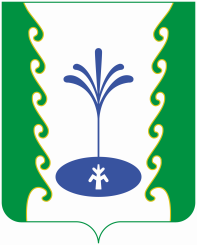 АДМИНИСТРАЦИЯСЕЛЬСКОГО ПОСЕЛЕНИЯСАИТБАБИНСКИЙ СЕЛЬСОВЕТМУНИЦИПАЛЬНОГО РАЙОНА ГАФУРИЙСКИЙ РАЙОНРЕСПУБЛИКИ БАШКОРТОСТАНАДМИНИСТРАЦИЯСЕЛЬСКОГО ПОСЕЛЕНИЯСАИТБАБИНСКИЙ СЕЛЬСОВЕТМУНИЦИПАЛЬНОГО РАЙОНА ГАФУРИЙСКИЙ РАЙОНРЕСПУБЛИКИ БАШКОРТОСТАН?АРАРПОСТАНОВЛЕНИЕ17 август,  2017 йыл№ 7017 августа  2017 года№ п/пФ.И.О. лица, чьи сведения размещаютсядолжностьОбъекты недвижимости, находящиеся в собственностиОбъекты недвижимости, находящиеся в собственностиОбъекты недвижимости, находящиеся в собственностиОбъекты недвижимости, находящиеся в собственностиОбъекты недвижимости, находящиеся в пользованииОбъекты недвижимости, находящиеся в пользованииОбъекты недвижимости, находящиеся в пользованииТранспортные средства, модель, марка, год выпускаДекларированный годовой доход, руб.Сведения об источниках получения средств, за счет которых совершена сделка (вид приобретенного имущества, источники)№ п/пФ.И.О. лица, чьи сведения размещаютсядолжностьвид объектавид собственностиплощадь (кв.м)страна расположениявид объектаплощадь (кв.м)страна расположенияТранспортные средства, модель, марка, год выпускаДекларированный годовой доход, руб.Сведения об источниках получения средств, за счет которых совершена сделка (вид приобретенного имущества, источники)